15 квітня. День екологічних знань в УкраїніТиждень екологічних  знань  учасників освітнього процесу ЗДО(можна використати для дистанційної освіти, надавши посилання батькам вихованців)Мета. Продовжувати залучати батьків до освітнього процесу в ЗДО. Донести важливість екологічної освіти, власного прикладу еко-поведінки, навичків сортування сміття.Продовжувати розширювати знання про еколого-доцільну поведінку у природі. Формувати навички бережного користування природними ресурсами, ціннісного ставлення до живих об’єктів природи.Розповісти  про Червону книгу України. Сприяти розвитку критичного мислення, пізнавальних інтересів, психічних процесів.Рекомендовані форми роботи з дітьми старшого дошкільного віку за посиланням: https://www.thinglink.com/scene/1347586458038304770	Форми роботи з дітьми носять рекомендаційний характер. Їх кількість та  використання самостійно визначають педагоги, батьки.	Мультимедійні контенти взяті з Інтернет-ресурсів, ютуб-каналу, а також використані авторські матеріали.Засоби навчання: нетбук, телевізор.Інструкція.Натиснути курсором мишки на посилання.ВАЖЛИВО! У верхньому правому кутку панелі є автоматичний гугл-перекладач з англійської мови на українську. Потрібно обрати англійську мову, щоб убезпечити текст від неправильного автоматичного перекладу!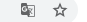 Відкривається сторінка з різнокольоровими мітками. Для відкриття мітки достатньо натиснути на неї курсором мишки. Відкрийте мітки по черзі, ознайомтесь з змістом. Якщо відео не загружається зразу, необхідно трохи почекати. Текст можна читати, крутячи колесо мишки. Можна листати сторінки, дивитись малюнки, нажимаючи на стрілки, які є поряд. Ігрові завдання для педагогів ЗДО і батьків вихованців  Екологічний кросвордІнструкція. Натиснути курсором мишки на посилання. https://learningapps.org/13669311Розглянути кросворд.Натиснути курсором мишки на цифру, яка розміщена у кросворді. Зверху над кросвордом з’являються запитання. Вставляємо відповідь у пусті клітинки.Ребуси «Природне довкілля»1.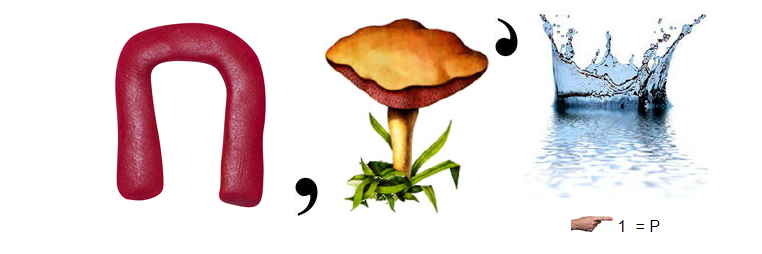 12.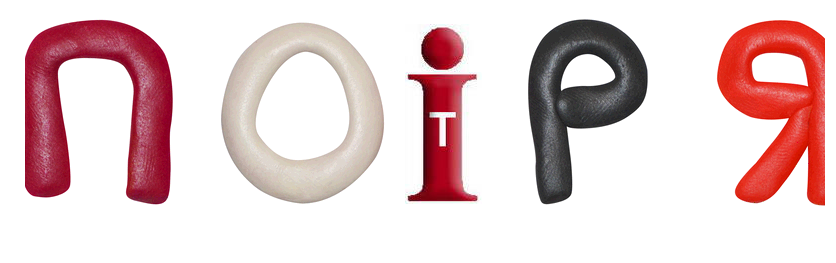 3.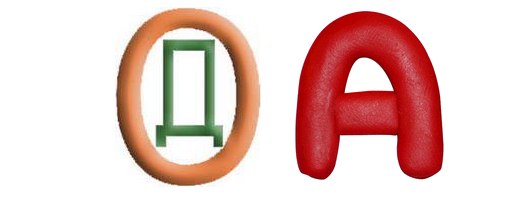 4.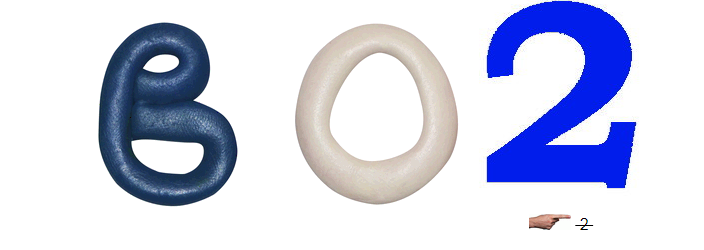 5.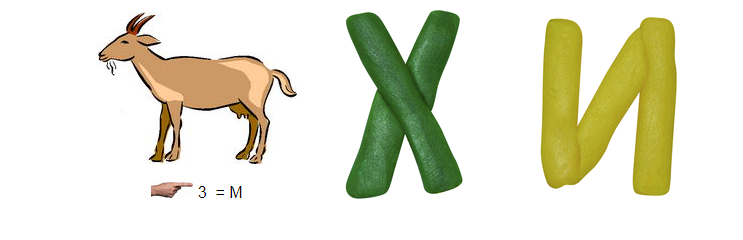 6.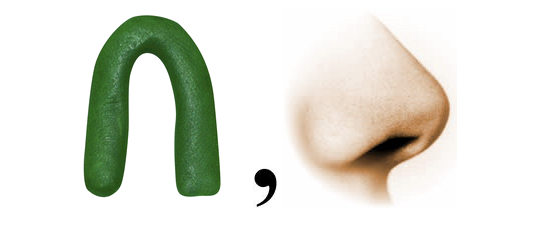 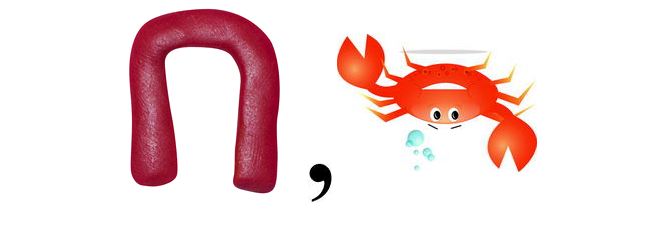 7.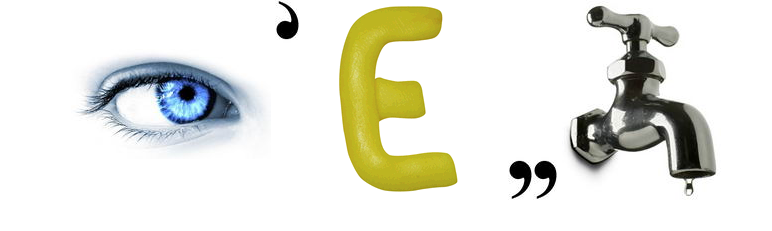 8.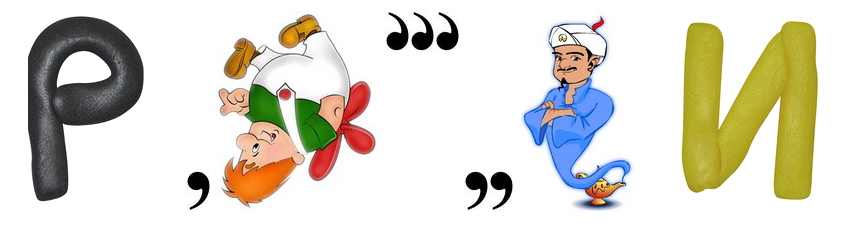 9.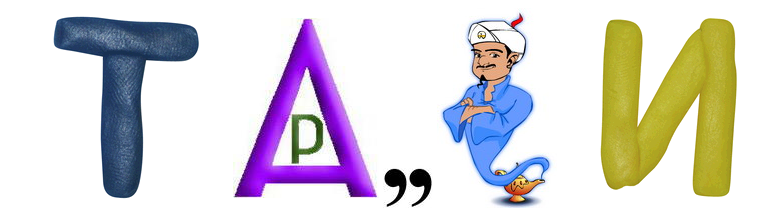 10.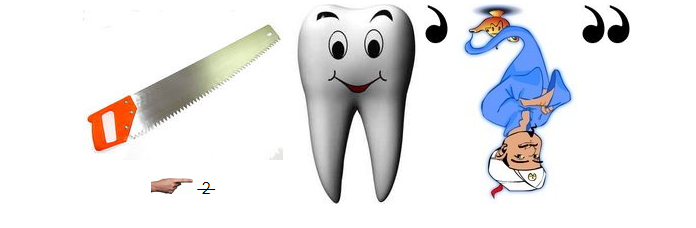 11.12.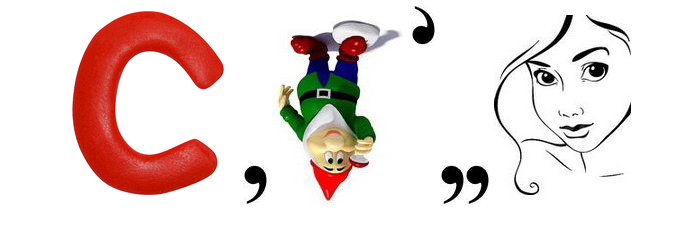 Відповіді. 1 – природа, 2 – повітря, 3 – вода, 4 –  вода, 5 – комахи,  6 – ліс,  7 – парк,   8 – океан, 9  - рослини, 10 – тварини,  11 – плазуни, 12 – сонце.